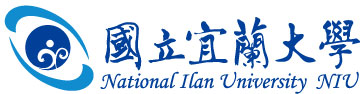 2024年職涯發展季：校園徵才簡表日期：113年3月27日(星期三)地點：本校學生活動中心公司名稱原住民族委員會屬性□資訊通訊  □生產製造□貿易業務  □補教文化□餐飲服務  □物流倉儲 ■其他就業服務宣導               營利事業統一編號16984961屬性□資訊通訊  □生產製造□貿易業務  □補教文化□餐飲服務  □物流倉儲 ■其他就業服務宣導               公司地址宜蘭市新生里中山路五段166巷12號電話/傳真03-9328995聯絡人/職稱就業服務專員E-mailIwork692791@gmail.com簡介為統合原住民族政策，保障原住民族權益，辦理原住民族業務 ，特設【原住民族委員會】一、原住民族政策、制度、法規之綜合規劃、協調及推動。二、原住民身分與原住民族之認定、部落之核定、原住民族自治與原 住民族國際交流之規劃、審議、協調及推動。 三、原住民族教育、文化、語言保存與傳承及傳播媒體之規劃、審議 、協調及推動。 四、原住民健康促進、社會福利、工作權保障、就業服務、法律服務 之規劃、協調及推動。 五、原住民族經濟、觀光、產業、金融服務、住宅、原住民族地區部 落基礎建設與傳統智慧創作保護之規劃、協調及推動、原住民族 綜合發展基金之規劃、管理及輔導。 六、原住民族土地、海域、自然資源及傳統生物多樣性知識之調查、 規劃、協調、保護、利用、管理，原住民族傳統領域之研究、調 查、諮商、規劃、協調、公告、權益回復及糾紛處理。 七、所屬原住民族文化發展機構之督導、協調及推動。 八、其他有關原住民族事項。為統合原住民族政策，保障原住民族權益，辦理原住民族業務 ，特設【原住民族委員會】一、原住民族政策、制度、法規之綜合規劃、協調及推動。二、原住民身分與原住民族之認定、部落之核定、原住民族自治與原 住民族國際交流之規劃、審議、協調及推動。 三、原住民族教育、文化、語言保存與傳承及傳播媒體之規劃、審議 、協調及推動。 四、原住民健康促進、社會福利、工作權保障、就業服務、法律服務 之規劃、協調及推動。 五、原住民族經濟、觀光、產業、金融服務、住宅、原住民族地區部 落基礎建設與傳統智慧創作保護之規劃、協調及推動、原住民族 綜合發展基金之規劃、管理及輔導。 六、原住民族土地、海域、自然資源及傳統生物多樣性知識之調查、 規劃、協調、保護、利用、管理，原住民族傳統領域之研究、調 查、諮商、規劃、協調、公告、權益回復及糾紛處理。 七、所屬原住民族文化發展機構之督導、協調及推動。 八、其他有關原住民族事項。為統合原住民族政策，保障原住民族權益，辦理原住民族業務 ，特設【原住民族委員會】一、原住民族政策、制度、法規之綜合規劃、協調及推動。二、原住民身分與原住民族之認定、部落之核定、原住民族自治與原 住民族國際交流之規劃、審議、協調及推動。 三、原住民族教育、文化、語言保存與傳承及傳播媒體之規劃、審議 、協調及推動。 四、原住民健康促進、社會福利、工作權保障、就業服務、法律服務 之規劃、協調及推動。 五、原住民族經濟、觀光、產業、金融服務、住宅、原住民族地區部 落基礎建設與傳統智慧創作保護之規劃、協調及推動、原住民族 綜合發展基金之規劃、管理及輔導。 六、原住民族土地、海域、自然資源及傳統生物多樣性知識之調查、 規劃、協調、保護、利用、管理，原住民族傳統領域之研究、調 查、諮商、規劃、協調、公告、權益回復及糾紛處理。 七、所屬原住民族文化發展機構之督導、協調及推動。 八、其他有關原住民族事項。